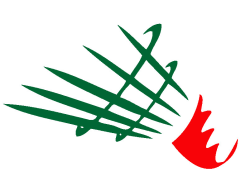 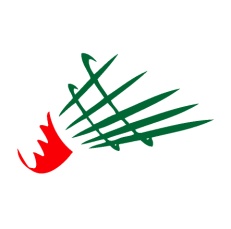 Fédération Algérienne de BadmintonAlgeria Junior InternationalAlgiers, Algeria - 14th to 16th November 2017AIRPORT TRANSFER FORMSend this form by email to badalgerie@gmail.comArrivalDepartureTransport booking must be done after confirmation of your tournament registrationIn order to ensure a good transport service fill in all information requested belowThank you for your understanding !!!Association nameContact NameMobile phoneEmail addressNameSurnameAirport(ALG/DZ)FromDateTimeFlightnumberPhone numberemailNameSurnameAirport(ALG/DZ)FromDateTimeFlightnumberPhone numberemailTransport Houari Boumédiéne  Airport [O]Transport Houari Boumédiéne  Airport [O]11th Nov /12th Nov /13th NovFREE OF CHARGE16th Nov /17th Nov /18th NovFREE OF CHARGE